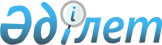 О подготовке и проведении 100-летия со дня рождения Бориса Гиршевича Ерзаковича и Петра Васильевича АравинаПостановление Правительства Республики Казахстан от 15 августа 2008 года N 750

      В соответствии с  постановлением  Правительства Республики Казахстан от 28 сентября 1999 года N 1465 "О праздновании юбилеев и памятных дат" Правительство Республики Казахстан  ПОСТАНОВЛЯЕТ: 

      1. Утвердить прилагаемый план мероприятий по подготовке и проведению 100-летия со дня рождения видных деятелей музыкального искусства Казахстана, ученых-искусствоведов Бориса Гиршевича Ерзаковича и Петра Васильевича Аравина. 

      2. Настоящее постановление вводится в действие со дня подписания.        Премьер-Министр 

      Республики Казахстан                       К. Масимов Утвержден           

постановлением Правительства 

Республики Казахстан     

от 15 августа 2008 года N 750 

                                План 

        мероприятий по подготовке и проведению 100-летия 

          со   дня рождения видных деятелей музыкального 

           искусства   Казахстана, ученых-искусствоведов 

     Бориса Гиршевича Ерзаковича и Петра Васильевича Аравина 
					© 2012. РГП на ПХВ «Институт законодательства и правовой информации Республики Казахстан» Министерства юстиции Республики Казахстан
				N 

п/п Наименование 

мероприятия Ответственные 

за исполнение Срок 

испол- 

нения Источники 

финанси- 

рования Предпо- 

лагаемые 

расходы 

(тыс. 

тенге) 1 2 3 4 5 6 1. Издание книги о 

жизни и научно- 

творческой 

деятельности 

Б.Г. Ерзаковича Министерство 

культуры и 

информации 

Республики 

Казахстан В 

течение 

2008 

года Республи- 

канская 

бюджетная 

программа 

017 "Издание 

социально- 

важных видов 

литературы" 3000,0 2. Проведение 

юбилейного вечера, 

посвященных 

100-летию со дня 

рождения 

Б.Г. Ерзаковича и 

концерта мастеров 

искусств в городе 

Астане с приглаше- 

нием известных 

ученых из России, 

Казахстана, родных 

и близких 

Б.Г. Ерзаковича Министерство 

культуры и 

информации 

Республики 

Казахстан, 

Министерство 

образования 

и науки 

Республики 

Казахстан Сентябрь 

2008 

года Республи- 

канская 

бюджетная 

программа 

011 

"Проведение 

социально- 

значимых и 

культурных 

мероприятий" 3154,0 3. Проведение 

юбилейного вечера, 

посвященных 

100-летию со дня 

рождения 

П.В. Аравина и 

концерта мастеров 

искусств в городе 

Астане с приглаше- 

нием известных 

ученых из России 

и Казахстана Министерство 

культуры и 

информации 

Республики 

Казахстан, 

Министерство 

образования 

и науки 

Республики 

Казахстан Сентябрь 

2008 

года Республи- 

канская 

бюджетная 

программа 

011 

"Проведение 

социально- 

значимых и 

культурных 

мероприятий" 2750,0 4. Проведение 

юбилейного вечера 

и концерта мастеров 

искусств в городе 

Алматы, посвященных 

100-летию со дня 

рождения 

Б.Г. Ерзаковича Акимат 

города Алматы Октябрь 

2008 

года Местный 

бюджет 1335,0 5. Проведение 

юбилейного вечера 

и концерта мастеров 

искусств в городе 

Алматы, посвященных 

100-летию со дня 

рождения 

П.В. Аравина Акимат 

города Алматы Октябрь 

2008 

года Местный 

бюджет 1335,0 6. Выход материалов в 

средствах массовой 

информации о жизни 

и научно-творческой 

деятельности 

Б.Г. Ерзаковича Министерство 

культуры и 

информации 

Республики 

Казахстан В 

течение 

2008 

года Республи- 

канская 

бюджетная 

программа 

025 

"Проведение 

государ- 

ственной 

информацион- 

ной политики" 250,0 7. Выход материалов в 

средствах массовой 

информации о жизни, 

научной, педагоги- 

ческой деятельности 

П.В. Аравина Министерство 

культуры и 

информации 

Республики 

Казахстан В 

течение 

2008 

года Республи- 

канская 

бюджетная 

программа 

025 

"Проведение 

государ- 

ственной 

информацион- 

ной политики" 250,0 8. Создание 

документального 

фильма "О жизни 

П.В. Аравина" 

(хр. 10 мин). Министерство 

культуры и 

информации 

Республики 

Казахстан В 

течение 

2008 

года Республи- 

канская 

бюджетная 

программа 

025 

"Проведение 

государ- 

ственной 

информацион- 

ной политики" 800,0 9. Издание книги 

П.В. Аравина 

"Даулеткерей и 

казахская домбровая 

музыка XIX века" Министерство 

культуры и 

информации 

Республики 

Казахстан В 

течение 

2008 

года Республи- 

канская 

бюджетная 

программа 

017 "Издание 

социально- 

важных видов 

литературы" 1000,0 Итого: 
Республи- 

канский 

бюджет 

Местный 

бюджет 11204,0 

 

 

    2670,0 
